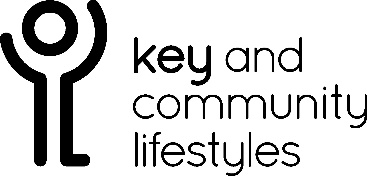 Vacancy: Director of People and Organisational Development People supported by Key and Community Lifestyles will be involved in the interview process. To ensure they can participate fully please complete this part of the application ensuring that it is as accessible as possible.  NAMEWhy do you want this job?What experience and skills do you have that would make you good at this job?You may wish to include this information in an alternative format.Please tick if you have included additional information. 